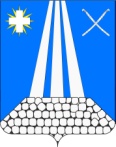 СоветНекрасовского сельского поселенияУсть-Лабинского районаРЕШЕНИЕ01.02.2023 г.                                                                                        №  1ст. Некрасовская                                                                Протокол № 52О ежегодном отчете главы Некрасовского сельского поселения Усть-Лабинского района о результатах своей деятельностии деятельности администрации Некрасовского сельского поселения Усть-Лабинского района за 2022 годЗаслушав и обсудив отчет главы Некрасовского сельского поселения Усть-Лабинского района о результатах своей деятельности и деятельности администрации Некрасовского сельского поселения Усть-Лабинского района за 2022 год, Совет Некрасовского сельского поселения Усть-Лабинского района, руководствуясь ст.35 Федерального закона от 06 октября 2003 года № 131-ФЗ «Об общих принципах организации местного самоуправления в Российской Федерации» и Уставом Некрасовского сельского поселения Усть-Лабинского района, р е ш и л:1. Признать работу главы и администрации Некрасовского сельского поселения Усть-Лабинского района за 2022 год удовлетворительной.2. Информацию председателя Совета Некрасовского сельского поселения Усть-Лабинского района  о работе Совета Некрасовского сельского поселения Усть-Лабинского района  за 2022 год принять к сведению.     3.Общему отделу администрации Некрасовского сельского поселения Усть-Лабинского района обнародовать ежегодный отчет главы Некрасовского сельского поселения Усть-Лабинского района о результатах своей деятельности и деятельности администрации Некрасовского сельского поселения Усть-Лабинского района и разместить на официальном сайте администрации Некрасовского сельского поселения Усть-Лабинского района в информационно-телекоммуникационной сети «Интернет».5. Решение вступает в силу со дня его подписания.Председатель Совета Некрасовского сельскогопоселения Усть-Лабинского района                                        Н.С.Шаповалова  Глава Некрасовского сельскогопоселения Усть –Лабинского района                                       Т. Ю. Скорикова  